ExtrasDECIZIE Nr. 3/36din 03 septembrie 2020or. SîngereiCu privire la desemnarea unui consilier care va semnadeciziile Consiliului raional în cazul în care Preşedintele şedinţei se află în imposibilitate de a semnaÎn conformitate cu prevederile art. 20, alin. (1) al Legii privind administraţia publică locală nr. 436-XVI din 28 decembrie 2006, Consiliul raional, D E C I D E:Să desemneze consilierul Dumbravă Ecaterina, cu împuterniciri de a semna deciziile în cazul în care preşedintele şedinţei se află în imposibilitate de a semna.             Preşedintele şedinţei				       Tofan Gherasim             CONTRASEMNAT:              Secretar al             Consiliului raional					                               Vitalie TABARCEAConform originalului:             Secretar al             Consiliului raional					                                TABARCEA VitalieREPUBLICA  MOLDOVACONSILIUL  RAIONALSÎNGEREI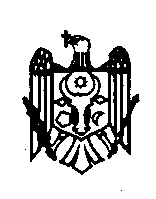 РЕСПУБЛИКА МОЛДОВАСЫНДЖЕРЕЙСКИЙРАЙОННЫЙ СОВЕТ